VEHICLE ENTRY FORMNAME……………………………………………………………………………………............ADDRESS……………………………………………………………………………………...............ADDRESS………………………………………………………………………………………............ADDRESS………………………………….…………POSTCODE…………………………………PHONE………………………………………………MOBILE……..…...………………………… EMAIL…………………………………………………..………………………………….……………..ENTRY DETAILS: £10.00 *for 2 PEOPLE PER CAR   -     £2 each for EXTRA PASSENGERS (Under 14’s go free)           Proceeds go to local charities. MAKE…………………………….MODEL…………………………..YR……………REG No…………..……………CAR CLUB DISPLAY (Please Tick) ✔         CLUB NAME………………………………………VEHICLES MUST BE PARKED BY 9:30 AM AND ARE REQUIRED TO STAY UNTIL 4:00 PM -TO ENSURE YOUR PLACE, PLEASE BOOK EARLY - CLOSING DATE FOR  ENTRIES: 01.06.2022  Display Entry: *£10.00 - (admits one driver & one passenger) if paying by Cheque/PO then please make payable to: “Lyn Valley Classic Ltd”      Payment Method: (Please Tick) ✔ CHEQUE                   BACS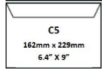 Please ensure that you provide an email address where possible. We will acknowledge your application and payment by email.  Please provide a Stamped Address C5 Envelope for entry wristbands and entry pass.   (Include a second envelope if you would like a paper entry form for 2023 – Mark it “2023” please).                               WE CANNOT POST OUT PASSES WITHOUT AN SAE POSTAL ENTRY: Send your cheque/PO made out to “Lyn Valley Classic Ltd” and the entry form to: PLEASE KEEP THIS PAGE FOR YOUR REFERENCE - NO EXIT BY ENTRANTS BEFORE 4:00 PM For vehicle entries with a club that wants to display please tick the club box above and enter name of your club so we can try and place you together on the day. You do not have to be in a club to enter - all individual entries are welcome.NO VEHICLE MOVEMENT OR EXIT BY ENTRANTS BETWEEN 10:00 AM AND 4:00 PM AND THEN ONLY AFTER UNDER THE DIRECTION OF MARSHALLS AT SHOW END. GDPR: All your contact details are held securely by us and will only be used for sending out information in connection with the Lyn Valley Classic event weekend. Clubs are welcome, to enter as a club please contact the organiser for arrangements and group entry. We will send out further details of the day by email and post approximately 2-3 weeks before the event. PLEASE KEEP THIS PAGE FOR YOUR REFERENCE –PLEASE NOTE:NO VEHICLE MOVEMENT OR EXIT BY ENTRANTS BETWEEN 10:00 AM AND 4:00 PM AND THEN ONLY AFTER UNDER THE DIRECTION OF MARSHALLS AT SHOW END.THE EVENT RELIES ON A TEAM OF VOLUNTEEERS WHO GIVE UP THEIR TIME FREELY TO MAKE THE SHOW POSSIBLE –KINDLY FOLLOW THE SIGNS AT THE EVENT AND YOUR COLOUR CODE ON YOUR PASS. ON ARRIVAL AND PLEASE OBSERVE THE MARSHALLS INSTRUCTIONS AND DIRECTIONS AND RESPECT THEIR DECISIONS ON THE DAYESPECIALLY WHEN NOT MOVING VEHICLES AT THE END UNTIL DIRECTEDTHIS IS FOR EVERYONE’S SAFETY AND TO MAKE YOUR DAY AN ENJOYABLE ONE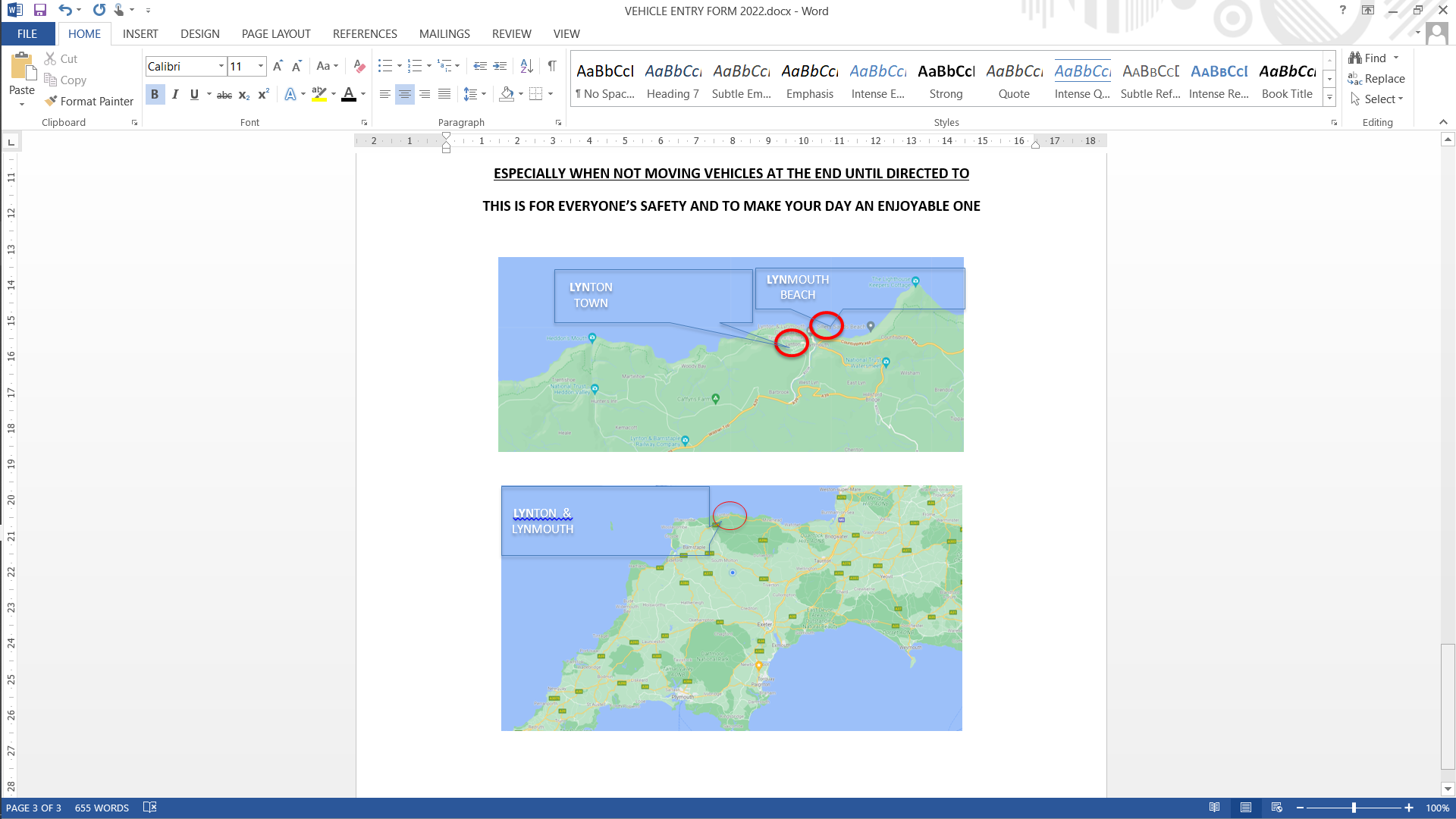 Tuckers Legal & Financial Services - The Bank, 4 Lee Road, Lynton EX35 6HDeclaration: It is declared that the vehicle entered in the Lyn Valley Classic is covered by a current insurance policy and has a current MOT certificate (if applicable) as required by the Road Traffic Act 1989.  Also, that the driver/s name/s on the form holds a current driving licence and is not disqualified from holding such a licence to drive a vehicle of the appropriate class.  I hereby  agree to indemnify and hold blameless the promoters and organisers of the Lyn Valley  Classic Ltd from any claim, loss, damage or personal injury whilst taking part or travelling to  or from the event. 